Please complete this form (one form per swimmer) and email it to shop.bpsc@gmail.comSwimmer Name:	     Contact email:		     Please pay by online transfer to the Club CAF bank account details:Sort Code 40-52-40Acc. no. 00021918Stating shop and your surname as the description/payee ref. e.g.Shop SmithI confirm that payment has been made to the above account: 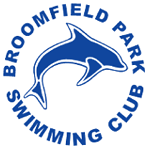 Broomfield Park Swimming ClubKit Order FormItemSizeInitialsPricePoolside Top (adult) XS 35” S 38” M 40” L 43” XL 45” 2XL 48” 3XL 50” £14.00Poolside Top (child) XS Age 3-4 S Age 5-6 M Age 7-8 L Age 9-11 XL Age 12-13 £13.00College hoodie (adult, with drawstring) XS 34" S 36" M 40" L 44" XL 48" 2XL 52" 3XL 56" 4XL* 60" 5XL* 62" £27.00College hoodie (child, without drawstring) 3/4 - 26" 5/6 - 28" 7/8 - 30" 9/11 - 32" 12/13 - 34”£22.00Joggers (adult) S 30" M 32" L 34" XL 36" 2XL 38" £27.00Joggers (child) 5/6 20" 7/8 22" 9/11 24" 12/13 26" £22.00Onesie (adult) XS 32" S/M 36/38" L/XL 40/42" 2XL 46" £56.00Onesie (child) XS ¾ S 5/6 M 7/8 L 9/11 XL 12/13 £39.00Water bottle£10.00TOTAL:£     